Supplementary MaterialSupplementary Figures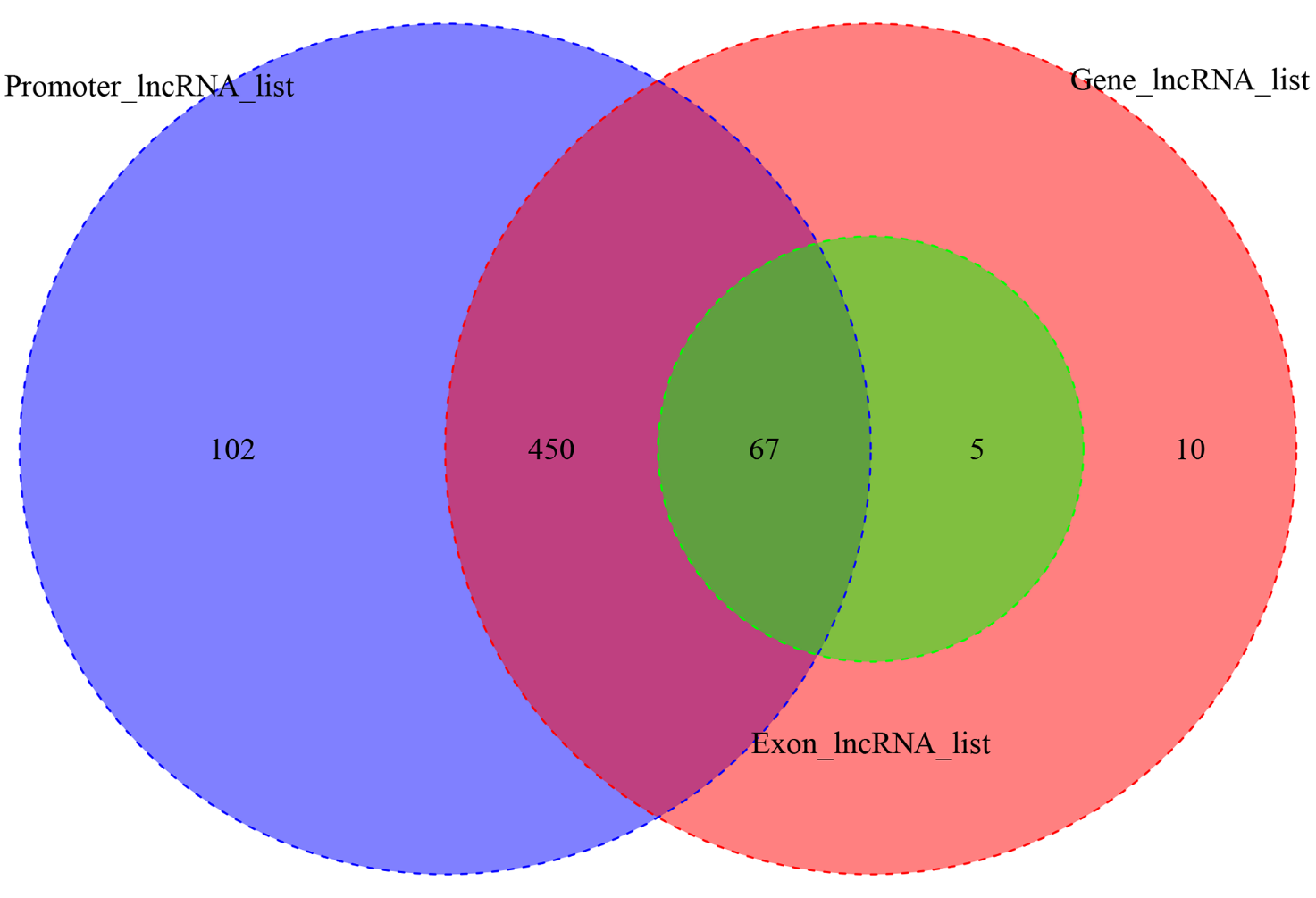 Supplementary Figure 1. The ASD-related lncRNA lists identified by using different genomic annotations of lncRNAs. Venn plot displays the intersection of the ASD-related lncRNA lists identified by using lncRNA genes, lncRNA exons and lncRNA genes with promoters as reference genomic annotations of lncRNAs.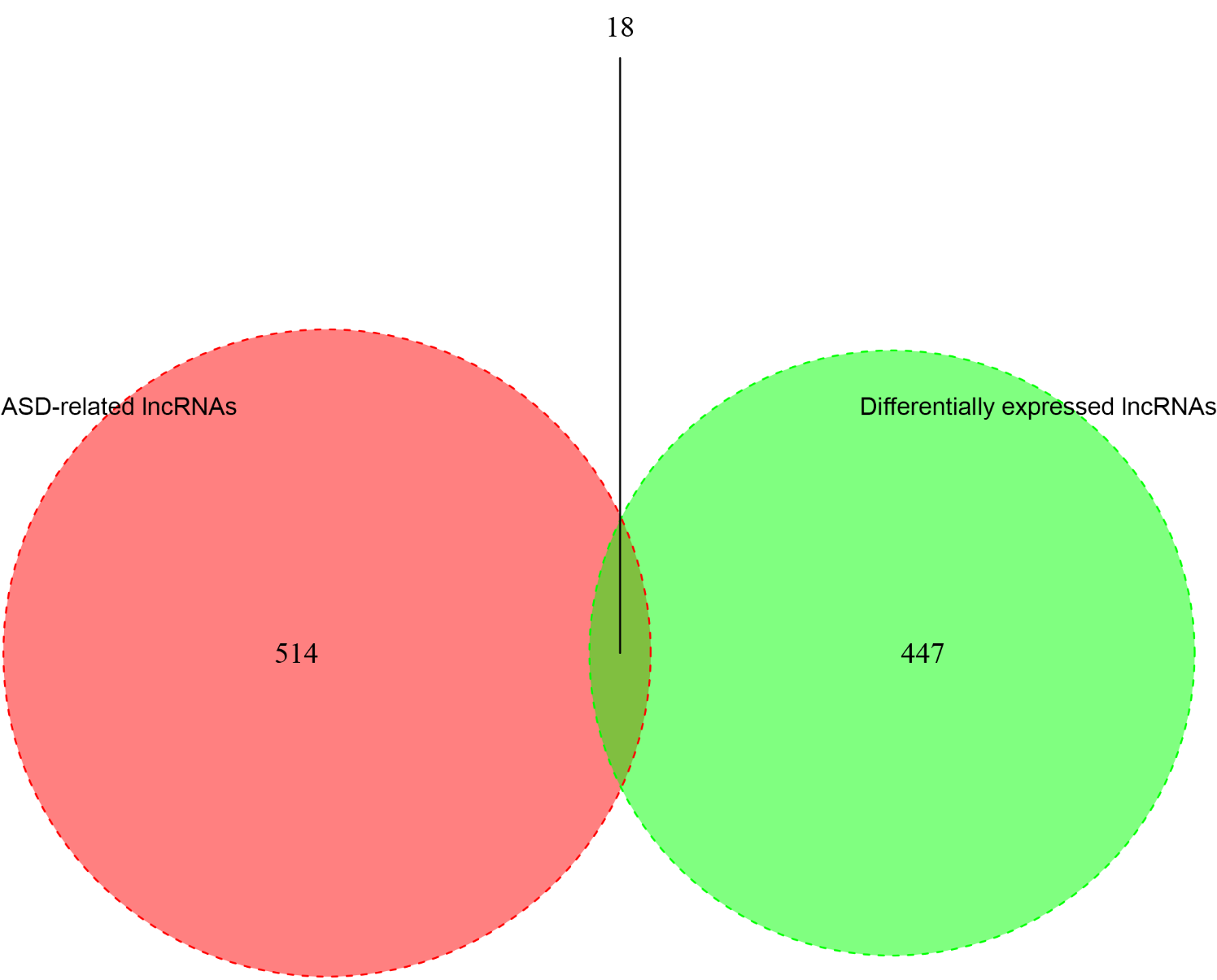 Supplementary Figure 2. The overlapping relationships between ASD-related lncRNAs and differential expressed lncRNAs in ASD. Red and green represent genomic variants-derived ASD-related lncRNAs and differentially expressed lncRNAs in the brain tissues in ASD, respectively.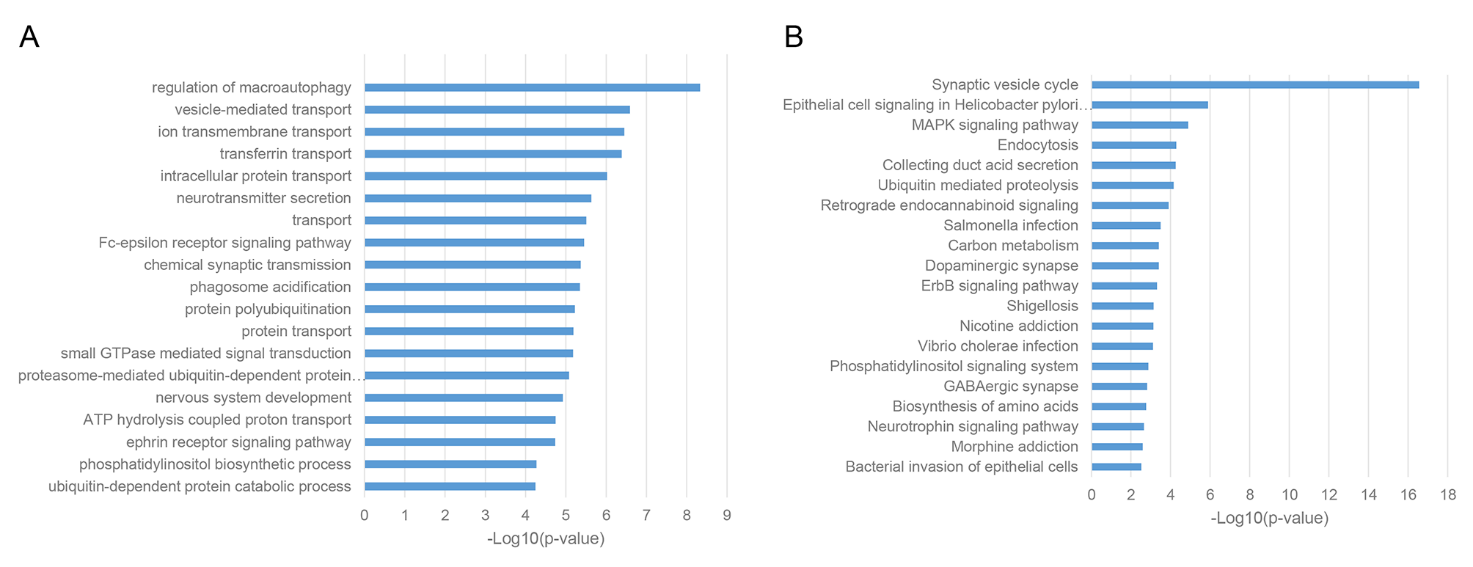 Supplementary Figure 3. Enriched functional terms of gene co-expression neighbors of the overlapping ASD-related lncRNAs with differentially expressed lncRNAs in the brain tissues in ASD. (A) Top 20 GO BP terms with p-value < 0.05. (B) Top 20 KEGG pathway terms with p-value < 0.05.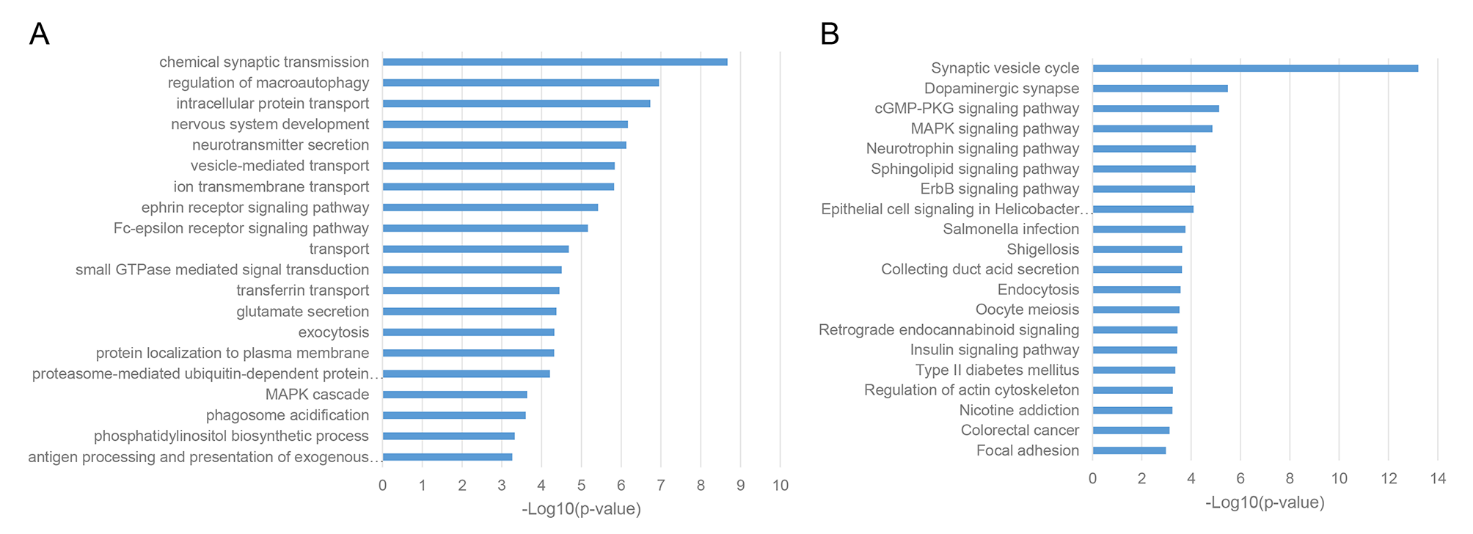 Supplementary Figure 4. Enriched functional terms of gene co-expression neighbors of the non-overlapping ASD-related lncRNAs with differentially expressed lncRNAs in the brain tissues in ASD. (A) Top 20 GO BP terms with p-value < 0.05. (B) Top 20 KEGG pathway terms with p-value < 0.05.